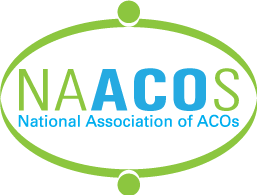 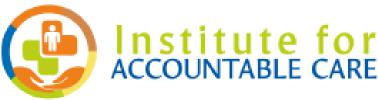 Statistical ProgrammerPosition SummaryThe statistical programmer will conduct healthcare data analysis for NAACOS and the Institute for Accountable Care (IAC) using Medicare claims and other healthcare data. Prior experience with the Center for Medicaid and Medicare Services (CMS) Virtual Research Data Center (VRDC) a plus. Key areas of focus include development of data products to support Accountable Care Organizations (ACO) in operations and care redesign, coding and testing measures of ACO cost and quality and policy analysis to strengthen ACO program design. This position reports to the IAC Director of Research.Essential duties and responsibilitiesStatistical programming in SAS and related applications using a variety of health care services data, including Medicare claims dataDescriptive and more advanced analytics using healthcare data Automating and overseeing the generation of standardized measure reportsResponsible for assisting with data management issues around both new and ongoing projects.Responsible for working with staff to help specify appropriate analytical data files for the research question under investigation.Responsible for creating and carefully documenting all derived analytical data files so that they can be understood and used by other members of the research team.Works with statisticians and researchers to implement the appropriate data analyses in SAS for a particular study.  Uses additional statistical packages (S-Plus, Stata, etc.), or other high-level programming languages as appropriate.Skills and competenciesAbility to analyze public and proprietary datasets to evaluate the impact of policy proposalsClear understanding of bi-variate and multi-variate statisticsWorking knowledge of ACOs and healthcare payment modelsAbility to manage multiple tasks simultaneously and complete tasks under time pressureOutstanding people skills and the ability to work as part of a teamAbility to work independently and coordinate with remote team members Self-motivated, organized and able to meet project deadlinesEducation and experienceFive years of experience or more with SAS programming in a health care environmentProficiency with SAS/BASE (Data step programming) and SAS/SQL or other relational database software (e.g., Oracle)Experience working with health care dataMinimum Bachelors/Master’s preferredAbout NAACOS NAACOS is the largest association of ACOs, representing more than 5 million beneficiary lives through 330 MSSP, Next Generation, and Commercial ACOs. NAACOS is an ACO member-led and member-owned nonprofit organization that works on behalf of ACOs across the nation to improve the quality of care, population health and outcomes, and healthcare cost efficiency.About the Institute for Accountable CareIAC is an independent 501(c)(3) research institute formed to expand the scientific evidence base on the impact of accountable care delivery strategies; and to identify and disseminate best practices to improve population health. The Institute’s work draws on its access to a comprehensive Medicare claims data warehouse and its close relationship with NAACOS member ACOs that provide access to real-world data and to experienced ACO executives and clinicians. The Institute organizes learning collaboratives to help ACO develop new clinical programs and improve performance on spending and quality.NAACOS and IAC are Equal Opportunity Employers: They will provide all applicants and all employees with an equal opportunity regardless of sex, race, color, religion national origin, age, marital status, personal appearance, sexual orientation, family responsibilities, disability, matriculation, political affiliation, source of income, or place of residence.Compensation, worksite and travelThis is a full-time position that assumes a 40-hour work week with occasional travel. Location in Greater Boston is preferred with potential for individuals to work at least part-time a home office. To applyInterested applicants should submit a cover letter, resume, and three references with contact information to:  jobs@naacos.com.